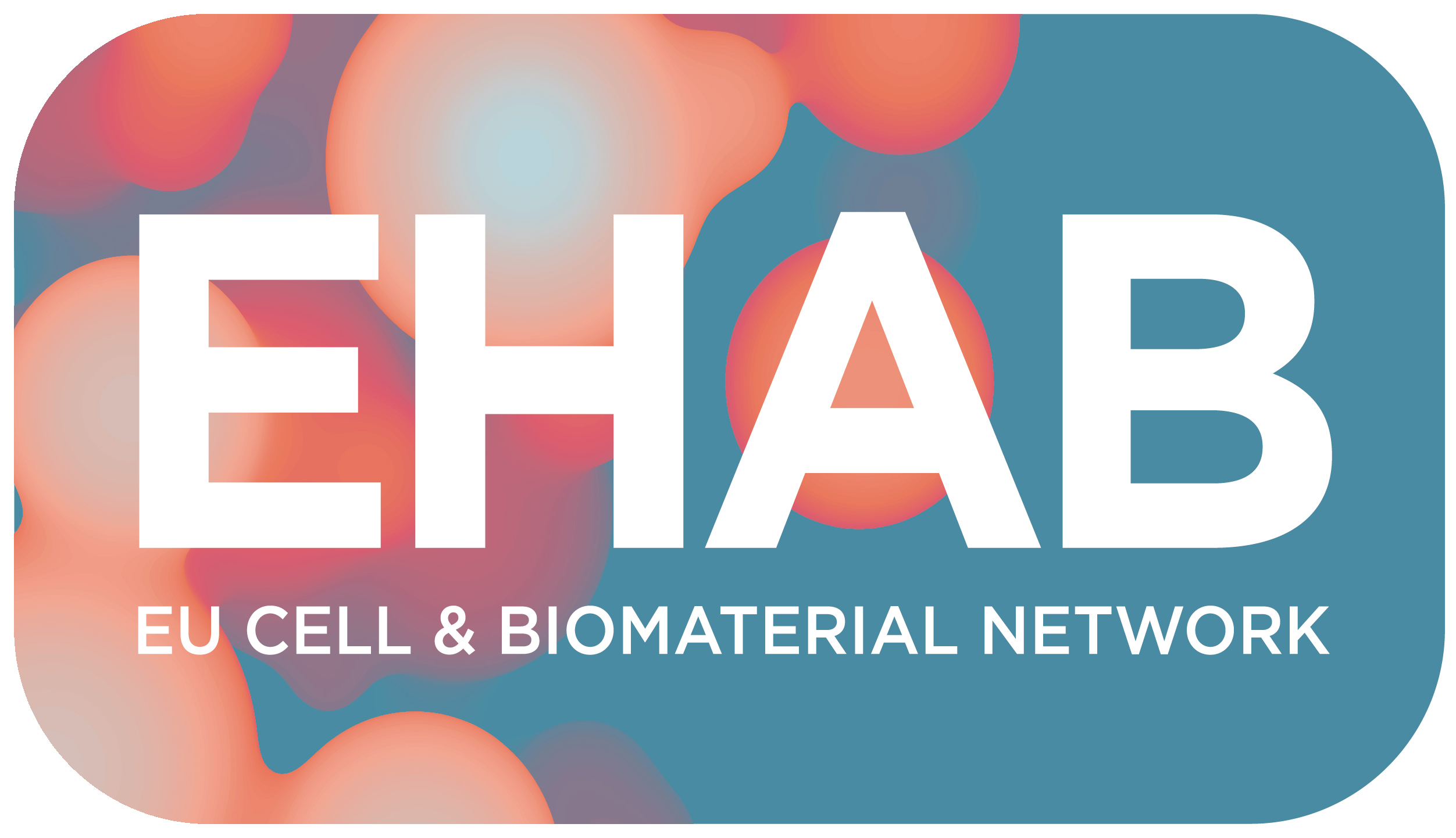 Załącznik nr 2do zapytania ofertowego nr GAPR – EHAB/ 479 / 24/W  z dnia 19.06.2024 r.FORMULARZ OFERTY…………………………../miejscowość data/……………………………….……..……………………..…….…………    /nazwa i adres oferenta/REGON:  …………………..... NIP: …………………..........Adres www: ………………….…. Osoba do konatktu: ………………….....e-mail do kontaktu: …………………........ Numer telefonu osoby do kontaktu: ……..…………… W odpowiedzi na zapytanie ofertowe dotyczące usługi transportowej w dniach 26-28.06.2024 związanej z organizacją spotkania partnerów projektu „European Hub for Advanced Therapies & Biomaterials” (akronim: EHAB), finansowanego ze środków programu Horizon Europe – the Framework Programme for Research and Innovation (2021-2027) składam ofertę na wykonanie przedmiotu zapytania zgodnie ze specyfikacją określoną w Zapytaniu ofertowym nr: GAPR – EHAB/             / 24/W, na poniższą kwotę:Cena netto: ……………………………………………………..………… PLN Słownie: ……………………………………………………………………………Cena brutto: ……………………………………..…………...……….… PLNSłownie: ……………………………………………………………………………Cena obejmuje wszystkie elementy składające się na koszt usługi.Oświadczamy, że: Zapoznaliśmy się z treścią zapytania ofertowego  z GAPR – EHAB/ 479 / 24/W  
z dnia 19.06.2024 i nie wnosimy do tych dokumentów żadnych zastrzeżeń.Oferowana przez nas usługa spełnia wymogi określone w pkt. III Przedmiot zapytania zawarte w zapytaniu ofertowym nr GAPR-EHAB/ 479 /24/W.Posiadamy niezbędną wiedzę i doświadczenie w zakresie objętym przedmiotem zamówienia. Cena podana w ofercie uwzględnia wszystkie koszty związane z realizacja ww. zapytania ofertowego.Zobowiązujemy się do realizacji usługi w terminie wskazanym przez Zamawiającego w zapytaniu ofertowym.Uważamy się za związanych niniejszą ofertą na okres wskazany w zapytaniu ofertowym, tj. 5 dni od daty upływu terminu składania ofert.Nie jesteśmy podmiotem/ os. fizyczną powiązanym osobowo i kapitałowo 
z Zamawiającym. Przez powiązania kapitałowe lub osobowe rozumie się wzajemne powiązania między Zamawiającym lub Osobami upoważnionymi do zaciągania zobowiązań w imieniu Zamawiającego lub osobami wykonującymi w imieniu Zamawiającego czynności związane z przygotowaniem i przeprowadzeniem procedury wyboru Wykonawcy, a wykonawca, polegające w szczególności na:uczestniczeniu w spółce jako wspólnik spółki cywilnej lub spółki osobowej,posiadaniu co najmniej 5 % udziałów lub akcji,pełnieniu funkcji członka organu nadzorczego lub zarządzającego, prokurenta, pełnomocnika, pozostawaniu w związku małżeńskim, w stosunku pokrewieństwa lub powinowactwa w linii prostej, pokrewieństwa drugiego stopnia lub powinowactwa drugiego stopnia w linii bocznej lub w stosunku przysposobienia, opieki lub kurateli.Nie podlegamy wykluczeniu z przyczyn opisanych w ww. zapytaniu ofertowym. Wszystkie informacje zamieszczone w ofercie są aktualne i zgodne z prawdą.……………………………………………podpis z pieczątka imienną lub czytelny podpis osoby uprawnionej do reprezentowania oferenta/